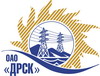 Открытое Акционерное Общество«Дальневосточная распределительная сетевая  компания»ПРОТОКОЛ № 450/УР-РЗакупочной комиссии по рассмотрению предложений открытого электронного запроса предложений на право заключения договора на выполнение работ Ремонт ВЛ 0,4 кВ  с. Волково, с. Ерковцы, с.Ключи, с. Зеньковка АЭС 	закупка № 705 раздел 1.1.  ГКПЗ 2015	ПРИСУТСТВОВАЛИ: 10 членов постоянно действующей Закупочной комиссии ОАО «ДРСК»  2-го уровня.ВОПРОСЫ, ВЫНОСИМЫЕ НА РАССМОТРЕНИЕ ЗАКУПОЧНОЙ КОМИССИИ: О  рассмотрении результатов оценки заявок Участников.Об отклонении предложения участника закупки ООО «Дальэлектромонтаж» г. БлаговещенскОб отклонении предложения участника закупки ООО «Амурсельэнергосетьстрой» О признании предложений соответствующими условиям запроса предложений.О предварительной ранжировке предложений.О проведении переторжкиРЕШИЛИ:По вопросу № 1:Признать объем полученной информации достаточным для принятия решения.Утвердить цены, полученные на процедуре вскрытия конвертов с предложениями участников открытого запроса предложений.По вопросу № 22.1 Отклонить Предложение участника ООО "ДЭМ" (675000, Россия, Амурская обл., г. Благовещенск, ул. Амурская, д. 257) содержит достаточные для отклонения причины, заключающиеся в несоответствии предложения требованиям Закупочной документации,  а именно.  По вопросу № 33.1 Отклонить предложение ООО "АСЭСС" (Амурская область, г. Благовещенск ул. 50 лет Октября 228) на основании подпункта в) пункта 2.8.2.5 Закупочной документации как не содержащее документов, требуемых в соответствии с условиями Закупочной документации.По вопросу № 44.1 Признать предложения ООО "ТЕХЦЕНТР" (690105, Россия, Приморский край, г. Владивосток, ул. Русская, д. 57 Ж, кв. 18), ООО "ЭНЕРГОСИСТЕМА АМУР" (675000, Россия, Амурская обл., г. Благовещенск, ул. Забурхановская, д. 102, оф. 2, 3), ООО ФСК "Энергосоюз" (675007 Амурской области г. Благовещенск ул. Нагорная ,20/2 а/я 18;), ИП Нестеров М. А. (675002, Россия, Амурская обл., г. Благовещенск, ул. Партизанская, д. 69, кв. 58),  ООО "ДЭМ" (676450, Россия, Амурская область, г.Свободный, ул. Шатковская, 126), ОАО "ВСЭСС" (Россия, г. Хабаровск, ул. Тихоокеанская, 165, 680042) соответствующими условиям закупки.По вопросу № 5:5.1. Утвердить предварительную ранжировку предложений Участников:По вопросу № 6: Провести переторжку.  Допустить к участию в переторжке участников, предложения которых заняли в предварительной ранжировке места с первого по четвертое: ООО "ТЕХЦЕНТР" (690105, Россия, Приморский край, г. Владивосток, ул. Русская, д. 57 Ж, кв. 18), ООО "ЭНЕРГОСИСТЕМА АМУР" (675000, Россия, Амурская обл., г. Благовещенск, ул. Забурхановская, д. 102, оф. 2, 3), ООО ФСК "Энергосоюз" (675007 Амурской области г. Благовещенск ул. Нагорная ,20/2 а/я 18;), ИП Нестеров М. А. (675002, Россия, Амурская обл., г. Благовещенск, ул. Партизанская, д. 69, кв. 58).  Определить форму переторжки: заочная.Назначить переторжку на 09.06.2015 в 10:00 час. (благовещенского времени).Место проведения переторжки: электронная торговая площадка www.b2b-energo.ru Техническому секретарю Закупочной комиссии уведомить участников, приглашенных к участию в переторжке, о принятом комиссией решенииОтветственный секретарь Закупочной комиссии  2 уровня ОАО «ДРСК»                                               ____________________      О.А. МоторинаТехнический секретарь Закупочной комиссии  2 уровня ОАО «ДРСК»                                               ____________________       О.В.Чувашоваг. Благовещенск«05» июня 2015№Наименование участника и его адресПредмет и общая цена заявки на участие в запросе предложений1ООО "ТЕХЦЕНТР" (690105, Россия, Приморский край, г. Владивосток, ул. Русская, д. 57 Ж, кв. 18)Предложение: подано 07.05.2015 в 09:27
Цена: 6 050 000,00 руб. (цена без НДС)2ООО "ДЭМ" (675000, Россия, Амурская обл., г. Благовещенск, ул. Амурская, д. 257)Предложение: подано 07.05.2015 в 09:18
Цена: 6 095 000,00 руб. (цена без НДС)3ООО "ЭНЕРГОСИСТЕМА АМУР" (675000, Россия, Амурская обл., г. Благовещенск, ул. Забурхановская, д. 102, оф. 2, 3)Предложение: подано 07.05.2015 в 08:54
Цена: 7 022 783,00 руб. (цена без НДС)4ООО ФСК "Энергосоюз" (675007 Амурской области г. Благовещенск ул. Нагорная ,20/2 а/я 18;)Предложение: подано 07.05.2015 в 08:58
Цена: 7 107 428,00 руб. (цена без НДС)5ИП Нестеров М. А. (675002, Россия, Амурская обл., г. Благовещенск, ул. Партизанская, д. 69, кв. 58)Предложение: подано 07.05.2015 в 08:18
Цена: 7 143 265,00 руб. (НДС не облагается)6ООО "ДЭМ" (676450, Россия, Амурская область, г.Свободный, ул. Шатковская, 126)Предложение: подано 07.05.2015 в 08:04
Цена: 7 300 000,00 руб. (цена без НДС)7ООО "АСЭСС" ((Амурская область, г. Благовещенск) ул. 50 лет Октября 228)Предложение: подано 07.05.2015 в 07:36
Цена: 7 410 469,81 руб. (цена без НДС)8ОАО "ВСЭСС" (Россия, г. Хабаровск, ул. Тихоокеанская, 165, 680042)Предложение: подано 07.05.2015 в 07:38
Цена: 7 535 000,00 руб. (цена без НДС)Основания для отклоненияОбщая стоимость предложения Участника не соответствует последней ставке на ЭТП, что не соответствует требованиям Закупочной документации п. 2.6.1.8. в котором установлено требование -  если общая стоимость Предложения не будет соответствовать последней Ставке Участника на ЭТП, такое Предложение будет отклонено. Основания для отклоненияУчастником не предоставлены следующие документыконверт с указанием на нем информации, что в нем содержится информация о цепочке собственников, либо копию квитанции об отправке данного конверта по почте, либо в составе конкурсной заявки представить справку с указанием ссылки на ранее отправленные документы с обозначением номера и наименования закупочной процедуры, при условии актуальности представленных ранее данныхотсканированный оригинал документа, подтверждающего наличие решения (одобрения) со стороны установленного законодательством РФ органа о заключении крупной сделкиотсканированный оригинал документа, подтверждающего наличие решения (одобрения) со стороны установленного законодательством РФ органа о заключении сделки, в совершении которой имеется заинтересованностьотсканированный оригинал справки об отсутствии задолженности у налогоплательщика по уплате налогов, выданной соответствующими подразделениями Федеральной налоговой службы не ранее чем за 90 дней до срока окончания подачи Заявок (код по КНД 1120101)Заключение аудиторской проверки за последний отчетный год  организаций,  для которых, законодательством установлена обязанность аудиторской отчетности, а также  при наличии заключения аудиторской проверки при проведении добровольного аудита. (Федеральный закон от 30.12.2008 N 307-ФЗ "Об аудиторской деятельности" (статья 5)Место в предварительной ранжировкеНаименование участника и его адресЦена предложения на участие в закупке без НДС, руб.Балл по неценовой предпочтительности1 местоООО "ТЕХЦЕНТР" (690105, Россия, Приморский край, г. Владивосток, ул. Русская, д. 57 Ж, кв. 18)6 050 000,00 руб. без НДС (7 139 000,0 руб. с НДС)3,002 местоООО "ЭНЕРГОСИСТЕМА АМУР" (675000, Россия, Амурская обл., г. Благовещенск, ул. Забурхановская, д. 102, оф. 2, 3)7 022 783,00 руб. без НДС (8 286 883,94 руб. с НДС)3,003 местоООО ФСК "Энергосоюз" (675007 Амурской области г. Благовещенск ул. Нагорная ,20/2 а/я 18;)7 107 428,00 руб. без НДС (8 386 765 руб. с НДС)3,004 местоИП Нестеров М. А. (675002, Россия, Амурская обл., г. Благовещенск, ул. Партизанская, д. 69, кв. 58)7 143 265,00 руб. (НДС не облагается)3,005 местоООО "ДЭМ" (676450, Россия, Амурская область, г.Свободный, ул. Шатковская, 126)7 300 000,00 руб. без НДС (8 614 000,0 руб. с НДС)3,006 местоОАО "ВСЭСС" (Россия, г. Хабаровск, ул. Тихоокеанская, 165, 680042)7 535 000,00 руб. без НДС (8 891 300,0 руб. с НДС)3,00